CỘNG HÒA XÃ HỘI CHỦ NGHĨA VIỆT NAMĐộc Lập – Tự Do – Hạnh PhúcĐƠN XIN NHẬN THỪA KẾ HỢP ĐỒNG THAM GIA BHĐCKính gửi: CÔNG TY TNHH MORINDA VIỆT NAMTôi tên là: …………………………………………………………………………….CMND số: ……………………………………………………………….…………...Địa chỉ hiện tại: ………………………………………………………….…………...Mối quan hệ  với Tư Vấn Viên đã mất: ………………….………………….……….Nay Tư Vấn Viên: ……………………………………Mã số: ……………………...Đã qua đời, vì vậy tôi làm đơn này yêu cầu quý Công ty xem xét giải quyết cho tôi nhận quyền thừa kế từ hợp đồng Tư Vấn Viên nêu trên. Tôi cam đoan rằng mình là người thừa kế hợp pháp và với sự đồng ý của các đồng thừa kế dưới đây:Họ và tên: ………………………………………Chữ ký: …………………Họ và tên: ………………………………………Chữ ký: …………………Họ và tên: ………………………………………Chữ ký: …………………Họ và tên: ………………………………………Chữ ký: …………………Họ và tên: ………………………………………Chữ ký: …………………Họ và tên: ………………………………………Chữ ký: …………………Tôi cam kết sẽ chịu trách nhiệm nếu có bất kỳ sự tranh chấp nào phát sinh từ việc thừa kế này.	Ngày ……..tháng ………năm ………	NGƯỜI LÀM ĐƠN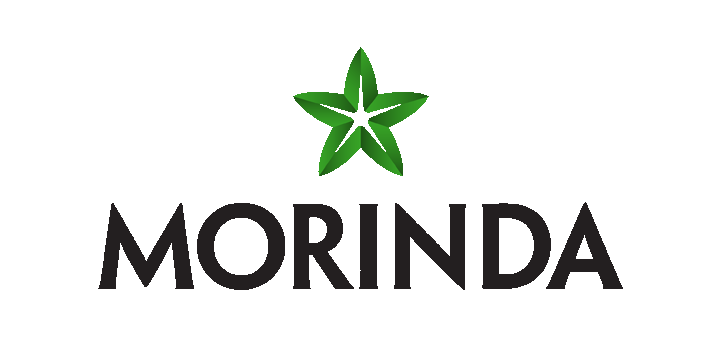 